Example Class 2 timetable for Year 2Maths 30 minsHere are some activities so your child could achieve 30 minutes each day- mix it up each day5 a day - this is 5 calculations each day that should take around 10 mins12 + 14 =39 – 14 =6 x 3 =28 ÷ 4 =Double 13=Maths booklet – 10 mins Your child could complete one of the booklets or maybe complete one page from each of the maths booklets.Time Tables Rock Star (App)– working on times table specific to your child’s current level - 15 minsHit the button – (App) number bonds 15 minsThere are also many maths games online that will work on your child’s basic skills in maths (see attached file with web links and apps)Literacy – 30minsRuth Miskin - RWI Daily Phonic session- Youtube 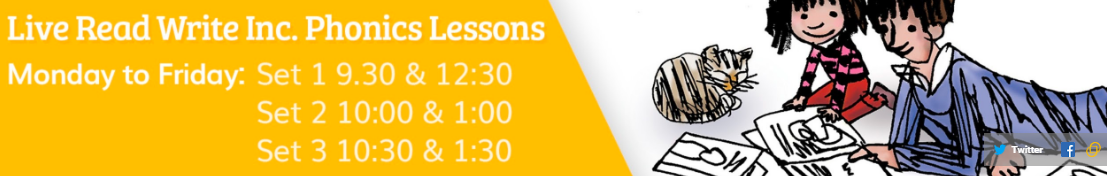 Sentence work – your child could pick a toy to write about or I have uploaded some funny pictures that your child could write about. One picture per day is enough. I will put a target of what I would like your child to include in their sentences for each picture. High Frequency words – Children can continue to work on the level they were given in school. We have also uploaded some HFW powerpoints you can go through with your child. The levels of the HFW are on the slides. Get your child to read the words at sight. If your child is working on level 2.2 then I would recommend that you work on levels 2.0-2.4. Spelling books- Practise the weekly spelling and get your child to write the words in a sentence. Could these words be used then writing sentences about the funny pictures?  – 20 mins a day Read theory- app to work on comprehension- children have had login details sent home. Reading book/ story book from home- pleasure for reading  Owl ebooks online-  pleasure for reading. Login details in previous Facebook post. We would also love your child to carry out mini projects, art work and science investigations at home. We will regularly posts tasks that your child can get involved with. 